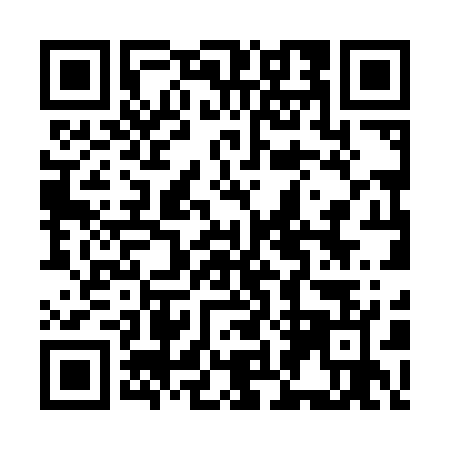 Ramadan times for Quairading, AustraliaMon 11 Mar 2024 - Wed 10 Apr 2024High Latitude Method: NonePrayer Calculation Method: Muslim World LeagueAsar Calculation Method: ShafiPrayer times provided by https://www.salahtimes.comDateDayFajrSuhurSunriseDhuhrAsrIftarMaghribIsha11Mon4:454:456:0712:203:526:336:337:5012Tue4:464:466:0812:203:516:326:327:4913Wed4:474:476:0912:203:506:306:307:4814Thu4:474:476:1012:203:506:296:297:4615Fri4:484:486:1012:193:496:286:287:4516Sat4:494:496:1112:193:486:276:277:4417Sun4:504:506:1212:193:476:256:257:4218Mon4:514:516:1212:183:476:246:247:4119Tue4:514:516:1312:183:466:236:237:4020Wed4:524:526:1412:183:456:216:217:3821Thu4:534:536:1512:183:446:206:207:3722Fri4:544:546:1512:173:446:196:197:3523Sat4:544:546:1612:173:436:186:187:3424Sun4:554:556:1712:173:426:166:167:3325Mon4:564:566:1712:163:416:156:157:3126Tue4:574:576:1812:163:406:146:147:3027Wed4:574:576:1912:163:396:126:127:2928Thu4:584:586:1912:153:396:116:117:2829Fri4:594:596:2012:153:386:106:107:2630Sat5:005:006:2112:153:376:096:097:2531Sun5:005:006:2112:153:366:076:077:241Mon5:015:016:2212:143:356:066:067:222Tue5:025:026:2312:143:346:056:057:213Wed5:025:026:2312:143:336:046:047:204Thu5:035:036:2412:133:336:026:027:195Fri5:045:046:2512:133:326:016:017:176Sat5:045:046:2512:133:316:006:007:167Sun5:055:056:2612:133:305:595:597:158Mon5:055:056:2712:123:295:575:577:149Tue5:065:066:2712:123:285:565:567:1310Wed5:075:076:2812:123:275:555:557:12